ライオンズクラブ国際協会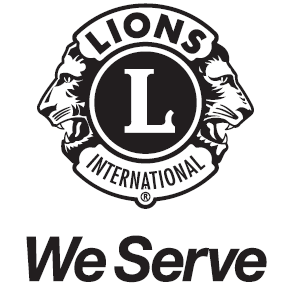 ３３３－Ｃ地区　キャビネット事務局　　　　　　　  　  　　　　　　　　　　　　　　　https://lionsclub333c.org/　　　　　　　　　　　　　　　　　　　　　　　〒260-0026 千葉市中央区千葉港4-3 千葉県経営者会館 4F 　℡043-243-2528Ｇ発１９－０１１２０１９年　８月　２日各ライオンズクラブ会長・幹事　様ライオンズクラブ国際協会３３３－Ｃ地区地区ガバナー　Ｌ 小髙 左起子国際本部「新会員奉仕補助金申請書」について拝啓、益々ご清祥のこととお慶び申し上げます。さて、７月10日頃に国際協会・会員開発部から該当するクラブ役員に向けて、新会員奉仕補助金申請のご案内のメールと申請先のリンクが発信されました。メールのタイトルは「あなたのクラブには新会員奉仕補助金申請資格があります」というものです。新会員奉仕補助金は、2019年4月から6月にeMMR ServannAで通常額の国際会費と入会金を支払う新会員を迎えたクラブを対象としたイニシアチブです。入会費相当額の補助金をクラブ口座に返金記帳することで交付されます。このメールは、昨年度と今年度の役員（会長、幹事、会計、会員委員長、奉仕委員長）あてに送信されたとのことです。また送信先のアドレスはeMMR ServannA→「会員管理」→メンバー詳細→「MyLCI Extension Forms」に登録されたアドレスです。メールの内容は下記の通りです。申請は、メール文の中の「今すぐ申請」をクリックして表示された申請書画面に必要事項を記入して「送信」という手順です。申請の締め切りは、10月31日です。　ご参考までにキャビネットに届いたメールから表示される申請書の画面を添付いたしました。なおクラブ番号は６桁ですが、最初に「０」が付く場合はそれを除いた５桁の数字を入れてみてください。現在の国際本部システムでは「０」は削除されているとのことです。敬具※このＧ発は、キャビネットでは申請資格のあるクラブを正確に特定できないので、すべてのクラブにお知らせ致しました。該当されないクラブも多いと思いますが、ご参考までにお目通しいただければと思います。よろしくお願い申し上げます。同文写送付先：ゾーン・チェアパーソンクラブ役員各位4月1日から6月30日までの間に新会員を迎えられたことにお祝い申し上げますと共に、ご報告いただきましたことに感謝申し上げます。グドラン・イングバドター国際会長およびライオンズクラブ国際協会理事会の特別なイニシアチブにより、あなたのクラブは、新会員のクラブ活動参加を促すために用意された入会費相当額の新会員奉仕補助金を申請することができます。クラブ番号を用意の上、下記リンクから申請してください。このイニシアチブは、皆さんに新会員のクラブ活動参加を促していただくことを目的としています。補助金は、2019年12月及び2020年6月の2回に分けてクラブ口座に返金記帳することで交付されます。だたし、補助金支払時に当該会員が正会員である場合に限ります。新会員のクラブ活動参加を促すためのアイデアをお探しですか？あまり費用の掛からない様々なプロジェクトがあります。こちらの ツール を活用して最高の奉仕インパクトを目指しましょう。心をこめて会員開発部